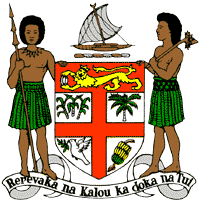 PERMANENT MISSION OF THE REPUBLIC OF FIJI TO THE UNITED NATIONSOFFICE AND OTHER INTERNATIONAL ORGANISATIONS AT GENEVA34TH CYCLE UNIVERSAL PERIODIC REVIEW ITALY Thank you Mr (Vice) President. Fiji welcomes the delegation of Italy and thanks the delegation for the presentation of its national report. Fiji commends Italy on its leadership in advocating for the abolition of the death penalty and its efforts to combat racism and racial discrimination. Fiji recommends that Italy continue to strengthen the capacity of its National Office against Racial Discrimination to investigate, document and combat racism and racial discrimination. Fiji notes the absence of information in the national report on Italy’s domestic initiatives to address the causes and effects of climate change. In this regard, Fiji recommends that Italy ensure that women, children, and persons with disabilities are meaningfully engaged in the development of legislation, policies and programs on climate change and disaster risk reduction.We wish the delegation every success in its review. Thank you, Mr. (Vice) President.